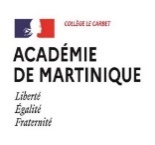 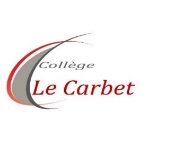 COLLEGE LE CARBET Année scolaire 2022-2023INSCRIPTIONS EN CLASSE DE 6ÈMEMadame, Monsieur, Chers parents et nouveaux élèves,Je vous souhaite la bienvenue au collège Le Carbet et vous communique, ci-après, le calendrier et les modalités d’inscription, au titre de l’année scolaire 2022 – 2023.Les inscriptions se dérouleront au collège de 8h00 à 12h30 comme suit :Pièces à fournir :Fiche de renseignements « Siècle », à renseigner intégralement Autorisation de droit à l’image ci-jointe.2 photos d’identité récentes (Pour le carnet, le dossier administratif) portant les nom et prénom de l’élève au dos. (Les photos scannées et photocopiées ne sont pas acceptées).Photocopie du livret de famille (toutes les pages écrites)1 attestation d’assurance pour l’année scolaire 2022-2023Photocopie du feuillet de vaccination du carnet de santé à jourPhotocopie de la Carte Nationale d’Identité ou passeport de votre enfant 1 justificatif d’adresse (loyer, eau ou électricité)Afin de réduire le nombre de photos demandées aux familles, nous procéderons à une prise de vue de l’enfant qui servira aux autres documents administratifs (Trombinoscope, carte de cantine etc.…). Aussi l’enfant devra être présent à l’inscription. Pour l’intendance :La fiche de demi-pension dans le cas ou votre enfant déjeunera au restaurant scolaire 5 euros pour l’achat de la carte de demi –pensionnaire Le dossier de demande d’aide au fonds social pour les parents qui en feront la demande Tenue Éducation Physique et Sportive (EPS) :Il vous sera possible de faire l’acquisition des Tee-shirts EPS réglementaires lors de l’inscription (valeur 8 € l’unité)Votre présence est exigée pour accomplir les formalités d’inscription Aucun dossier incomplet ne sera accepté.Le PrincipalMax BIRONSecteurDate d’inscriptionSalleSiteCARBET    CM2 ALundi 04 Juillet 2022Salle 1PrincipalCARBET    CM2 BLundi 04 Juillet 2022Salle 1PrincipalMORNE – VERTMercredi 06 Juillet 2022Salle 1PrincipalBELLEFONTAINEMercredi 06 Juillet 2022Salle 1Principal